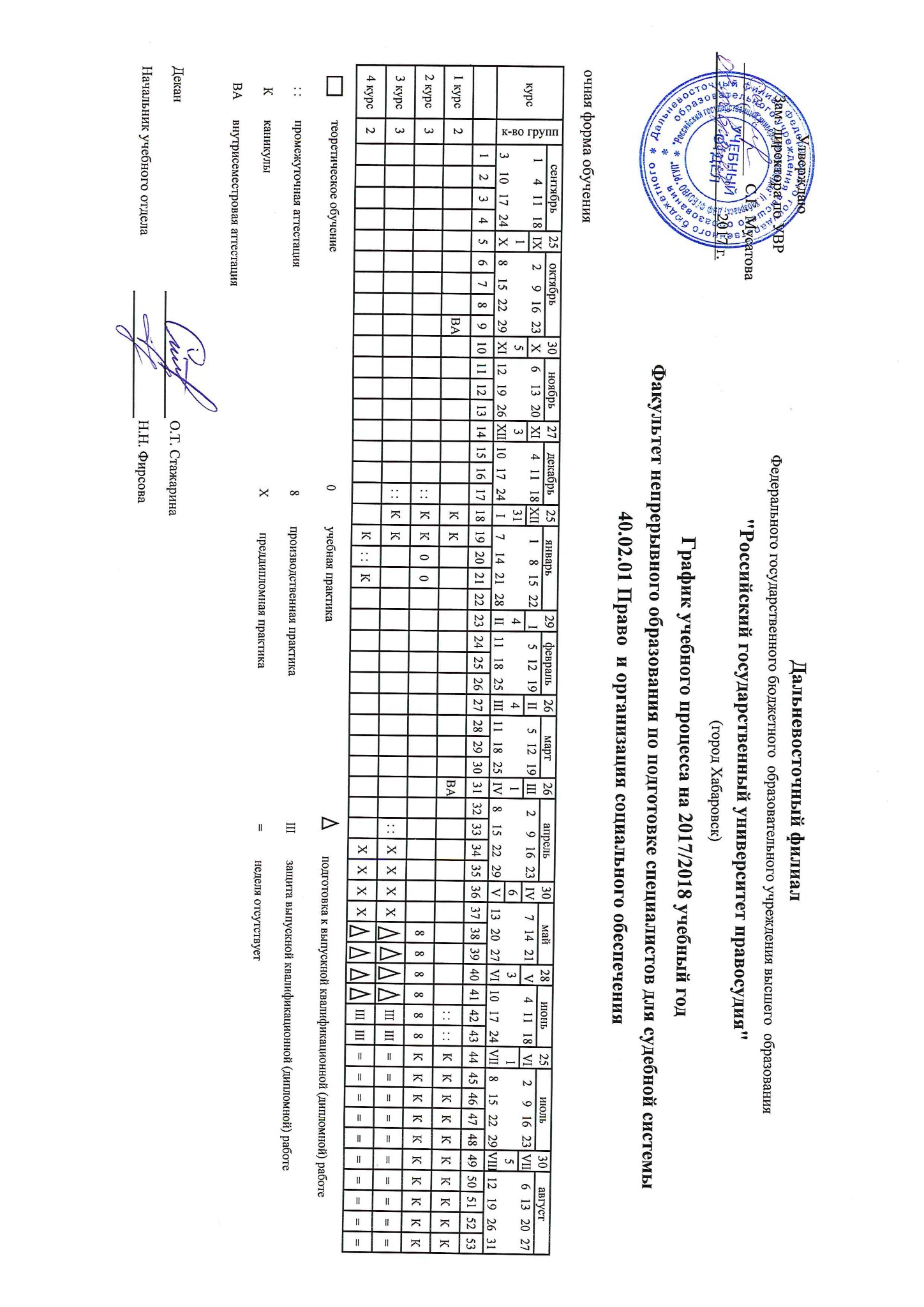 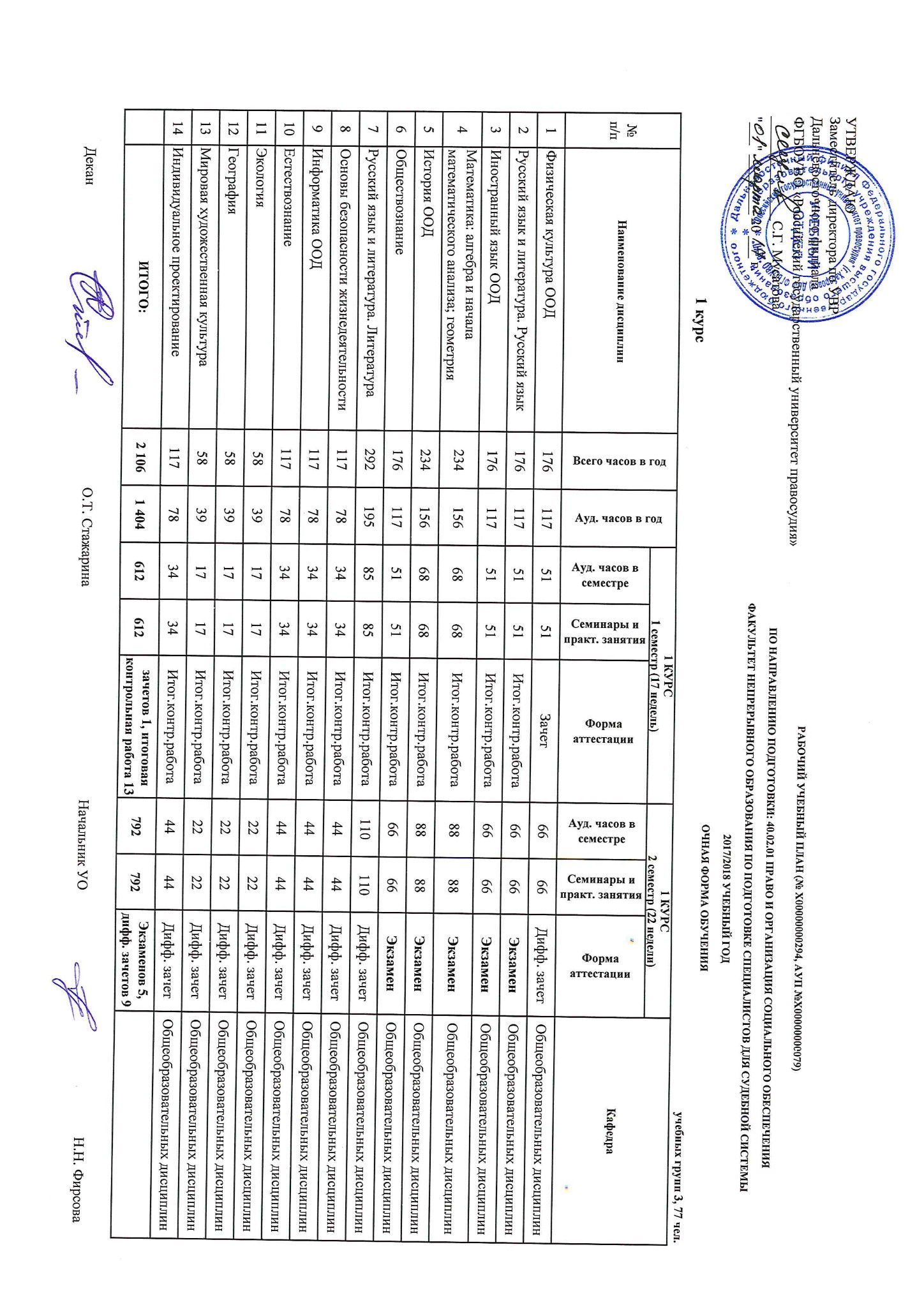 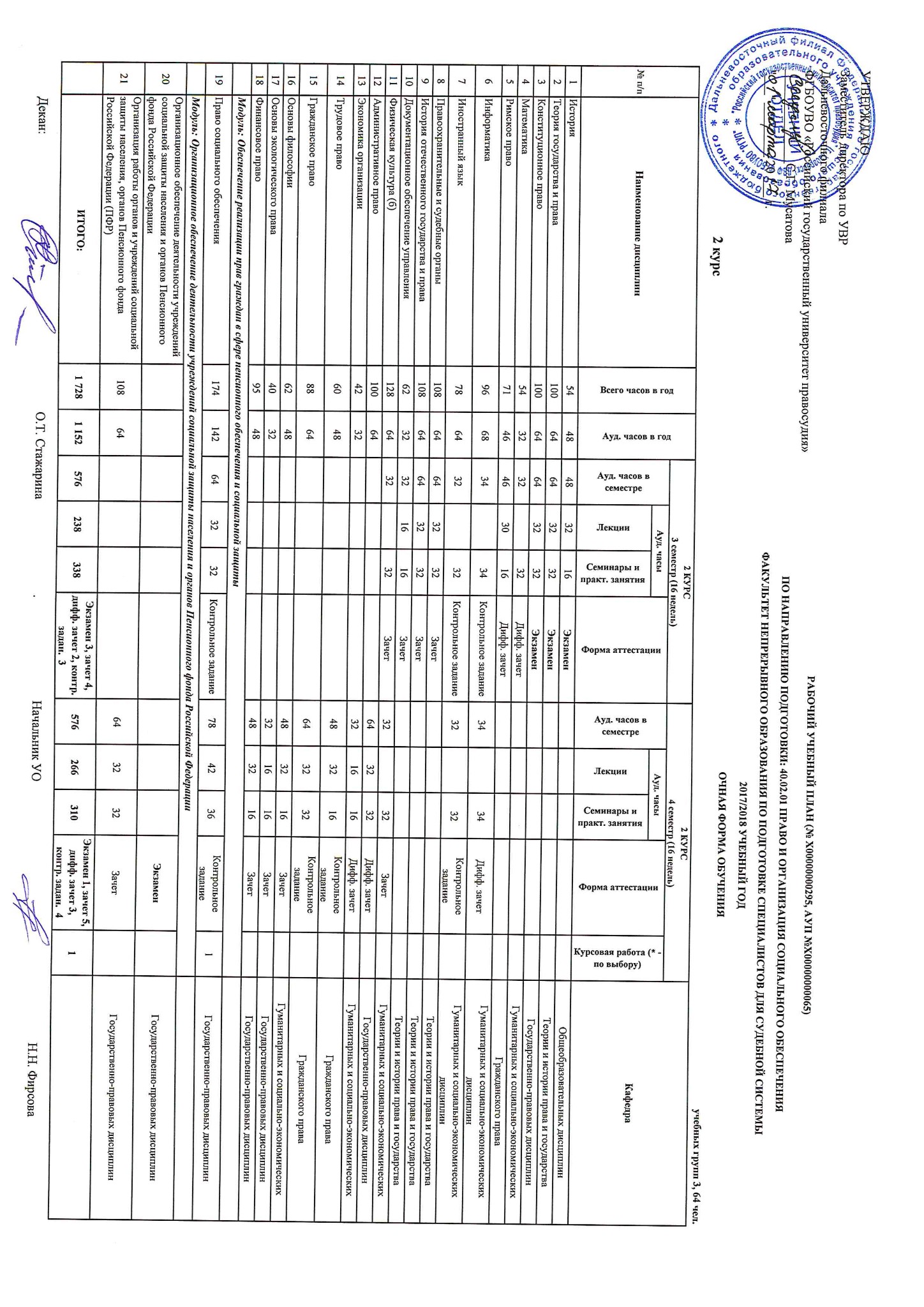 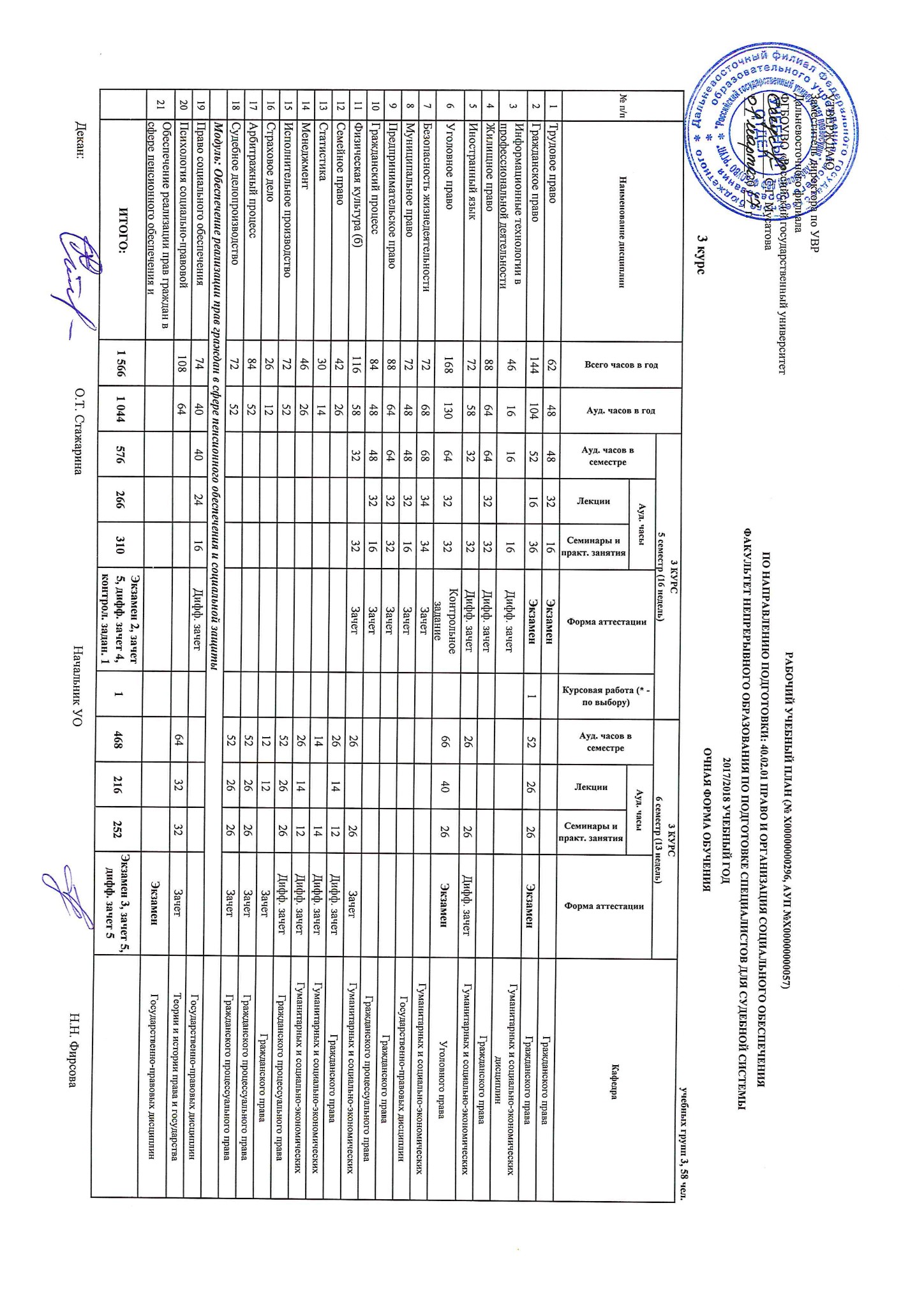 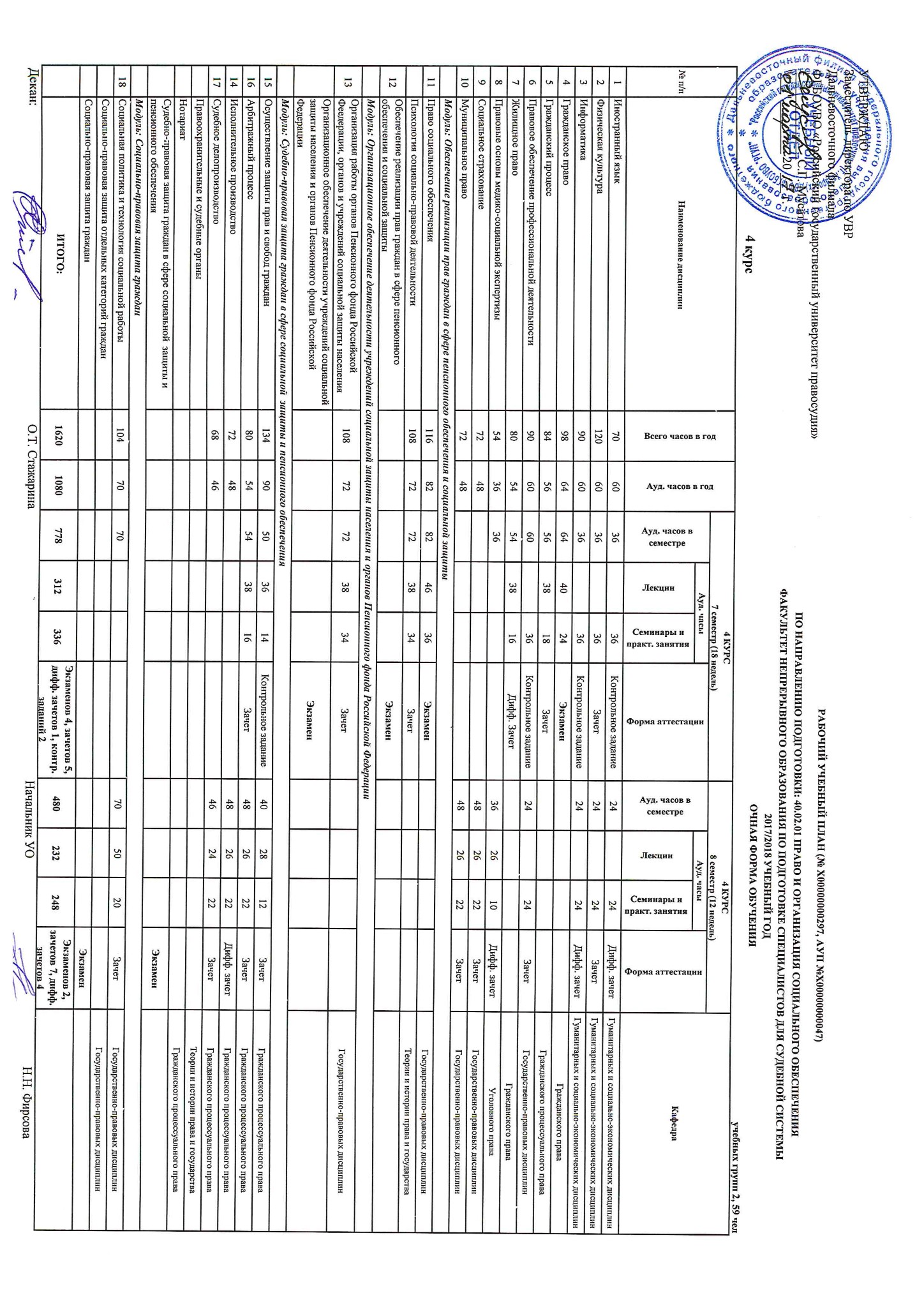 ПППРОФЕССИОНАЛЬНАЯ ПОДГОТОВКАОГСЭОбщий гуманиторный и социально-экономический учебный циклОК-1ОК-2ОК-3ОК-4ОК-5ОК-6ОК-7ОК-8ОК-9ОК-10ОК-11ОК-12ОГСЭОбщий гуманиторный и социально-экономический учебный циклПК-1.1ПК-1.2ПК-1.3ПК-1.4ПК-1.5ПК-1.6ПК-2.1ПК-2.2ПК-2.3ОГСЭОбщий гуманиторный и социально-экономический учебный циклПК-4.1ПК-4.2ПК-4.3ПК-4.4ПК-4.5ОГСЭ.01Основы философииОК-1ОК-2ОК-3ОК-4ОК-5ОК-6ОК-7ОК-8ОК-9ОК-10ОК-11ОК-12ОГСЭ.02ИсторияОК-1ОК-2ОК-3ОК-4ОК-5ОК-6ОК-7ОК-8ОК-9ОК-10ОК-11ОК-12ОГСЭ.02ИсторияПК-4.3ПК-4.4ОГСЭ.03Иностранный языкОК-1ОК-2ОК-3ОК-4ОК-5ОК-6ОК-7ОК-8ОК-9ОК-10ОК-11ОК-12ОГСЭ.04Физическая культураОК-2ОК-3ОК-6ОК-10ЕН.00Математический и общий естественнонаучный учебный циклОК-1ОК-2ОК-3ОК-4ОК-5ОК-6ОК-7ОК-8ОК-9ОК-10ОК-11ОК-12ЕН.00Математический и общий естественнонаучный учебный циклПК-1.1ПК-1.2ПК-1.3ПК-1.4ПК-1.5ПК-1.6ПК-2.1ПК-2.2ПК-2.3ЕН.01МатематикаОК-1ОК-2ОК-3ОК-4ОК-5ОК-6ОК-9ЕН.02ИнформатикаОК-1ОК-2ОК-3ОК-4ОК-5ОК-6ОК-7ОК-8ОК-9ОК-10ОК-11ОК-12ЕН.02ИнформатикаПК-1.5ПК-2.1ПК-2.2ППРОФЕССИОНАЛЬНЫЙ УЧЕБНЫЙ ЦИКЛПК-1.2ПК-1.3ПК-1.4ПК-1.5ПК-1.6ПК-2.1ПК-2.2ПК-2.3ОПОбщепрофессиональные дисциплиныОК-1ОК-2ОК-3ОК-4ОК-5ОК-6ОК-7ОК-8ОК-9ОПОбщепрофессиональные дисциплиныПК-1.1ПК-1.2ПК-1.3ПК-1.4ПК-1.5ПК-1.6ПК-2.1ПК-2.2ПК-2.3ОП.01Теория государства и праваОК-4ОК-9ОП.01Теория государства и праваПК-1.1ОП.02Конституционное правоОК-2ОК-4ОК-5ОК-6ОК-8ОК-9ОП.02Конституционное правоПК-1.1ПК-2.3ОП.03Административное правоОК-2ОК-4ОК-5ОК-6ОК-8ОК-9ОК-11ОК-12ОП.03Административное правоПК-2.3ОП.04Основы экологического праваОК-2ОК-4ОК-5ОК-6ОК-8ОК-9ОК-10ОК-11ОК-12ОП.04Основы экологического праваПК-1.1ОП.05Трудовое правоОК-1ОК-2ОК-3ОК-4ОК-5ОК-6ОК-8ОК-9ОП.05Трудовое правоПК-1.1ПК-1.2ПК-1.3ПК-1.4ПК-2.2ОП.06Гражданское правоОК-2ОК-4ОК-9ОК-11ОК-12ОП.06Гражданское правоПК-1.1ПК-1.2ПК-1.4ОП.07Семейное правоОК-2ОК-4ОК-5ОК-7ОК-8ОК-9ОК-11ОК-12ОП.07Семейное правоПК-1.1ПК-1.2ПК-1.4ПК-1.5ПК-2.2ОП.08Гражданский процессОК-1ОК-2ОК-4ОК-5ОК-6ОК-7ОК-8ОК-9ОП.08Гражданский процессПК-1.1ПК-1.2ПК-1.4ПК-2.3ОП.09Страховое делоОК-1ОК-2ОК-3ОК-4ОК-5ОК-9ОП.09Страховое делоПК-1.1ПК-1.4ПК-2.3ОП.10СтатистикаОК-2ОК-3ОК-4ОК-5ОП.10СтатистикаПК-1.5ОП.11Экономика организацииОК-2ОК-3ОК-4ОП.11Экономика организацииПК-1.1ОП.12МенеджментОК-1ОК-2ОК-3ОК-6ОК-7ОК-8ОК-10ОК-11ОК-12ОП.12МенеджментПК-1.2ПК-2.3ОП.13Документационное обеспечение управленияОК-1ОК-2ОК-3ОК-4ОК-5ОК-8ОК-9ОП.13Документационное обеспечение управленияПК-1.1ПК-1.2ПК-1.3ПК-1.4ПК-1.6ОП.14Информационные технологии в профессиональной деятельностиОК-1ОК-2ОК-3ОК-4ОК-5ОК-6ОП.14Информационные технологии в профессиональной деятельностиПК-1.5ПК-2.1ОП.15История отечественного государства и праваОК-1ОК-2ОК-3ОК-4ОК-5ОК-6ОК-7ОК-8ОК-9ОК-11ОК-12ОП.15История отечественного государства и праваПК-1.1ОП.16Правоохранительные и судебные органыОК-1ОК-2ОК-3ОК-4ОК-5ОК-6ОК-7ОК-8ОК-9ОК-11ОК-12ОП.16Правоохранительные и судебные органыПК-1.1ОП.17Финансовое правоОК-1ОК-2ОК-3ОК-4ОК-5ОК-6ОК-7ОК-8ОК-9ОК-11ОК-12ОП.17Финансовое правоПК-1.1ОП.18Римское правоОК-1ОК-2ОК-3ОК-4ОК-5ОК-6ОК-7ОК-8ОК-9ОК-11ОК-12ОП.18Римское правоПК-1.1ОП.19Уголовное правоОК-1ОК-2ОК-3ОК-4ОК-5ОК-6ОК-7ОК-8ОК-9ОК-11ОК-12ОП.19Уголовное правоПК-1.1ОП.20Жилищное правоОК-1ОК-2ОК-3ОК-4ОК-5ОК-6ОК-7ОК-8ОК-9ОК-11ОК-12ОП.20Жилищное правоПК-1.1ОП.21Предпринимательское правоОК-1ОК-2ОК-3ОК-4ОК-5ОК-6ОК-7ОК-8ОК-9ОК-11ОК-12ОП.21Предпринимательское правоПК-1.1ОП.22Муниципальное правоОК-1ОК-2ОК-3ОК-4ОК-5ОК-6ОК-7ОК-8ОК-9ОК-11ОК-12ОП.22Муниципальное правоПК-1.1ПК-1.2ПК-1.3ПК-1.4ОП.23Арбитражный процессОК-1ОК-2ОК-3ОК-4ОК-5ОК-6ОК-7ОК-8ОК-9ОК-11ОК-12ОП.23Арбитражный процессПК-1.1ОП.24Исполнительное производствоОК-1ОК-2ОК-3ОК-4ОК-5ОК-6ОК-7ОК-8ОК-9ОК-11ОК-12ОП.24Исполнительное производствоПК-1.1ПК-1.2ПК-1.3ПК-1.4ПК-1.5ПК-1.6ПК-2.1ПК-2.2ПК-2.3ОП.25Судебное делопроизводствоОК-1ОК-2ОК-3ОК-4ОК-5ОК-6ОК-7ОК-8ОК-9ОК-11ОК-12ОП.25Судебное делопроизводствоПК-1.1ОП.26Безопасность жизнедеятельностиОК-1ОК-2ОК-3ОК-4ОК-5ОК-6ОК-7ОК-8ОК-9ОК-10ОК-11ОК-12ОП.26Безопасность жизнедеятельностиПК-1.1ПК-1.2ПК-1.3ПК-1.4ПК-1.5ПК-1.6ПК-2.1ПК-2.2ПМПрофессиональные модулиОК-1ОК-2ОК-3ОК-4ОК-5ОК-6ОК-7ОК-8ОК-9ОК-10ОК-11ОК-12ПМПрофессиональные модулиПК-1.1ПК-1.2ПК-1.3ПК-1.4ПК-1.5ПК-1.6ПК-2.1ПК-2.2ПК-2.3ПМПрофессиональные модулиПМ.01Обеспечение реализации прав граждан в сфере пенсионного обеспечения и социальной защитыМДК.01.01Право социального обеспеченияОК-1ОК-3ОК-4ОК-5ОК-6ОК-7ОК-9ОК-11ОК-12МДК.01.01Право социального обеспеченияПК-1.1ПК-1.2ПК-1.3ПК-1.4ПК-1.5ПК-1.6МДК.01.02Психология социально-правовой деятельностиОК-1ОК-3ОК-4ОК-5ОК-6ОК-7ОК-9ОК-11ОК-12МДК.01.02Психология социально-правовой деятельностиПК-1.1ПК-1.2ПК-1.3ПК-1.4ПК-1.5ПК-1.6ПМ.02Организационное обеспечение деятельности учреждений социальной защиты населения и органов Пенсионного фонда Российской ФедерацииМДК.02.01Организация работы органов и учреждений социальной защиты населения и органов Пенсионного фонда Российской Федерации(ПФР)ОК-1ОК-2ОК-3ОК-4ОК-6ОК-7ОК-8ОК-9ОК-11ОК-12МДК.02.01Организация работы органов и учреждений социальной защиты населения и органов Пенсионного фонда Российской Федерации(ПФР)ПК-2.1ПК-2.2ПК-2.3ПП.02.01ПМ.2.ЭКЭкзамен квалификационныйПрактикаОК-1ОК-2ОК-3ОК-4ОК-5ОК-6ОК-7ОК-8ОК-9ОК-10ОК-11ОК-12ПрактикаПК-1.1ПК-1.2ПК-1.3ПК-1.4ПК-1.5ПК-1.6ПК-2.1ПК-2.2ПК-2.3УП.01.01Учебная практикаОК-1ОК-2ОК-3ОК-4ОК-5ОК-6ОК-7ОК-8ОК-9ОК-10ОК-11ОК-12УП.01.01Учебная практикаПК-1.1ПК-1.2ПК-1.3ПК-1.4ПК-1.5ПК-1.6ПК-2.1ПК-2.2ПК-2.3ПП.03.01Производственная практика (по профилю специальности)ОК-1ОК-2ОК-3ОК-4ОК-5ОК-6ОК-7ОК-8ОК-9ОК-10ОК-11ОК-12ПП.03.01Производственная практика (по профилю специальности)ПК-1.1ПК-1.2ПК-1.3ПК-1.4ПК-1.5ПК-1.6ПК-2.1ПК-2.2ПК-2.3